ҠАРАР							ПОСТАНОВЛЕНИЕ21август 2015 йыл           №42           21 августа 2015 годаОб утверждении Порядка принятия решения о разработке муниципальных программ, их формирования, реализации и Порядка проведения оценки эффективности реализации муниципальных целевых программ   В соответствии со статьёй 179 Бюджетного кодекса Российской Федерации, статьей 9 Федерального закона от 7 февраля 2011 года № 6-ФЗ «Об общих принципах организации и деятельности контрольно-счетных органов субъектов Российской Федерации и муниципальных образований», статьями 15 и 17 Федерального закона от 6 октября 2003 года № 131-ФЗ «Об общих принципах организации местного самоуправления в Российской Федерации» и в целях повышения эффективности решения задач социально-экономического развития сельского поселения Казанчинский сельсовет, повышения результативности расходов бюджета сельского поселения Казанчинский сельсоветПОСТАНОВЛЯЮ:	1. Утвердить прилагаемый Порядок принятия решений о разработке муниципальных  программ сельского поселения Казанчинский сельсовет, их формирования и реализации.         2. Постановление обнародовать на информационном стенде в администрации Сельского поселения Казанчинский сельсовет муниципального района Аскинский район Республики Башкортостан по адресу: с.Старые Казанчи, ул.Центральная, 21 и в официальном сайте www.askino.ru.	3. Контроль за исполнением настоящего постановления оставляю за собой.Глава сельского поселения                                                       Р.Т.КиямовПриложение к постановлению главы                      сельского поселения Казанчинский сельсовет                                                                            от 21.08. 2015 года  № 42ПОРЯДОК 
принятия решений о разработке муниципальных программ сельского поселения Казанчинский сельсовет, их формирования и реализации1. Общие положения        1.1. Настоящий Порядок определяет правила принятия решений о разработке, формировании и сроках реализации муниципальных программ сельского поселения Казанчинский сельсовет (далее - Порядок).1.2. Муниципальной программой является система мероприятий (взаимоувязанных по задачам, срокам осуществления и ресурсам) и инструментов муниципальной политики, обеспечивающих в рамках реализации ключевых муниципальных функций достижение приоритетов и целей муниципальной политики в сфере социально-экономического развития и безопасности.1.3. Муниципальная программа включает в себя муниципальные целевые программы и подпрограммы, содержащие в том числе ведомственные целевые программы и отдельные мероприятия органов местного самоуправления (далее - подпрограммы).1.4. Подпрограммы направлены на решение конкретных задач в рамках муниципальной программы.Деление муниципальной программы на подпрограммы осуществляется исходя из масштабности и сложности решаемых в рамках муниципальной программы задач.1.5. Разработка и реализация муниципальной программы осуществляются Администрацией сельского поселения Казанчинский сельсовет (далее - ответственный исполнитель, разработчик) совместно с участниками муниципальной программы.	1.6. Внесение изменений в подпрограммы осуществляется путем внесения изменений в муниципальную программу.2. Требования к содержанию муниципальной программы2.1. Муниципальные программы разрабатываются исходя из положений концепций долгосрочного социально-экономического развития сельского поселения Казанчинский сельсовет и основных направлений деятельности органов местного самоуправления поселения на соответствующий период, федеральных и областных законов, правовых актов органов местного самоуправления поселения.2.2.  Муниципальная программа содержит:а) паспорт программы согласно приложению № 1 к настоящему Порядку. Паспорт содержит краткие сведения о программе, включая её основные параметры. Наименование программы должно максимально соответствовать цели программы.б) содержание проблемы (задачи) и обоснование необходимости ее решения программным методом. Раздел должен содержать развернутую постанову проблем, включая анализ причин их возникновения, оценку причин их возникновения, обоснование связи с приоритетами социально-экономического развития поселения, обоснование необходимости их решения в приоритетном порядке в данное время.в) основные цели, задачи, сроки и этапы реализации программы. Формируемые в данном разделе цели и задачи целевой программы должны соответствовать основным направлениям социально - экономического развития поселения.Требования, предъявляемые к целям муниципальной программы:специфичность (цели должны соответствовать компетенции муниципальных заказчиков и исполнителей мероприятий муниципальной программы);достижимость (цели должны быть потенциально достижимы);измеряемость (должна существовать возможность проверки достижения целей);сроки реализации программы (должен быть установлен срок достижения цели и определены этапы реализации муниципальной программы с определением соответствующих целей).Для достижения поставленных целей в разделе приводятся обоснования необходимости решения соответствующих задач.Цели и задачи целевой программы должны быть ориентированы и направлены на улучшение положения в отрасли экономики и (или) социальной сферы поселения.г) перечень программных мероприятий (приложение № 2 к настоящему Порядку).д) обоснование ресурсного обеспечения программы.В данном разделе приводятся показатели, на основании которых произведен расчет объема финансирования муниципальной программы (на основании проектно-сметной документации, удельных капитальных вложений на строительство единицы мощности, смет расходов или смет расходов аналогичных видов работ с учетом индексов-дефляторов, уровня обеспеченности объектами, оборудованием, услугами и других показателей в соответствии со спецификой программы).Включение в программу иных источников финансирования помимо бюджета поселения возможно только при документальном их подтверждении (подписанные соглашения, договоры, гарантийные письма, утвержденные федеральные и краевые целевые программы).е) описание ожидаемых результатов реализации программы, социально-экономическая эффективность программы. Раздел должен содержать прогноз социальных и экономических результатов,которые возникнут при реализации программы, с указанием их динамики по годам.В разделе приводятся конкретные показатели, источники их получения или методики расчета (сбора) показателей, применяемых для оценки социально-экономической эффективности программы.Целевые индикаторы могут отражать объемы выполненных работ или стоимость произведенной продукции и/или оказанных услуг, то есть характеризовать только прямые результаты реализации программы.С учетом специфики программы, целевые индикаторы могут быть изложены в виде таблицы и приложения к тексту программы.ж) механизм реализации программы.	Раздел должен включать описание механизмов управления программой, взаимодействия муниципальных заказчиков и исполнителей мероприятий программы, а также контроля за ходом ее выполнения.   2.3. Муниципальная программа может содержать методику оценки эффективности муниципальной программы. В случае отсутствия такой методики, оценка эффективности муниципальной программы производится в соответствии с Порядком проведения оценки эффективности реализации муниципальных программ сельского поселения Казанчинский сельсовет (приложение № 3 к настоящему порядку).3. Основание и этапы разработки муниципальной программы	3.1. Разработка муниципальных программ осуществляется на основании перечня муниципальных программ, утверждаемого постановлением Администрации сельского поселения Казанчинский сельсовет. 	Перечень муниципальных программ формируется в соответствии с приоритетами социально-экономической политики, определенными стратегией социально-экономического развития сельского поселения Казанчинский сельсовет.	3.2. Перечень муниципальных программ содержит: 	наименования муниципальных программ; 	наименование  целевых программ, входящих в состав муниципальной программы;	наименования ответственных исполнителей муниципальных программ; 	3.3. Разработка проекта муниципальной программы производится ответственным исполнителем совместно с соисполнителями и участниками.4. Финансовое обеспечение реализации муниципальных программ4.1. Финансовое обеспечение реализации муниципальных программ в части расходных обязательств поселения осуществляется за счет бюджетных ассигнований местного бюджета (далее - бюджетные ассигнования). Распределение бюджетных ассигнований на реализацию муниципальных программ (подпрограмм) утверждается решением Совета сельского поселения Казанчинский сельсовет о местном бюджете на очередной финансовый год и плановый период.4.2 Внесение изменений в муниципальные программы является основанием для подготовки проекта решения о внесении изменений в местный бюджет в соответствии с бюджетным законодательством Российской Федерации.4.3 Финансирование муниципальных целевых программ, включенных в состав муниципальной программы, а также ведомственных целевых программ, включенных в состав подпрограмм, осуществляется в порядке и за счет средств, которые предусмотрены соответственно для муниципальных целевых программ и ведомственных целевых программ.4.4. Планирование бюджетных ассигнований на реализацию муниципальных программ в очередном году и плановом периоде осуществляется в соответствии с нормативными правовыми актами, регулирующими порядок составления проекта бюджета поселения и планирование бюджетных ассигнований.5. Управление реализацией программы 5.1. Программы, предполагаемые к финансированию, начиная с очередного финансового года, подлежат утверждению не позднее одного месяца до дня внесения проекта решения о бюджете поселения на очередной финансовый год (очередной финансовый год и плановый период) в Совет сельского поселения Казанчинский сельсовет.5.2. Объем бюджетных ассигнований на реализацию программ утверждается решением Совета сельского поселения Казанчинский сельсовет о бюджете поселения в составе ведомственной структуры расходов бюджета поселения на очередной финансовый год и плановый период.5.3. В целях достижения результатов программы разработчик:- обеспечивает оперативное управление реализацией и координацию деятельности исполнителей и участников программы;- осуществляет текущий контроль за своевременностью и качеством выполнения мероприятий программы;- готовит и представляет в бухгалтерию Администрации отчеты о реализации программы в соответствии с разделом 7 настоящего Порядка;- подготавливает предложения о внесении изменений в программу в соответствии с п. 6.2 настоящего Положения.5.4.Исполнитель программы:- размещает муниципальные заказы, необходимые для реализации программы в соответствии с Федеральным законодательством и нормативно-правовыми актами поселения;- готовит и представляет разработчику в установленные сроки отчеты о реализации мероприятий программы;- подготавливает и направляет разработчику предложения о внесении изменений в программу.5.5. Оценка эффективности программы осуществляется бухгалтерией Администрации по итогам ее исполнения за отчетный финансовый год в соответствии с Методикой оценки эффективности программы или Порядком проведения оценки эффективности реализации муниципальных программ поселения (приложение № 3 к настоящему порядку).6. Порядок внесения изменений, прекращения действия программ 6.1. В программы могут быть внесены изменения в случаях:снижения (увеличения) ожидаемых поступлений в бюджет поселения;необходимости включения в программу дополнительных мероприятий;необходимости изменения сроков реализации программы или ее отдельных мероприятий.6.2. Разработку проектов постановлений Администрации сельского поселения о внесении изменений в программу осуществляет ответственный исполнитель программы.6.3. При внесении изменений в программу не допускается изменение следующих параметров:целей и задач программы;системы программных мероприятий, если это приводит к концептуальным изменениям программы.6.4. Перемещение бюджетных ассигнований, выделенных на реализацию программы, допускается только в пределах программных мероприятий, предусмотренных на текущий финансовый год.6.5. Изменения, внесенные в программные мероприятия, учитываются ответственным исполнителем при подготовке отчетов по программе.6.6. Действие программы может быть прекращено в следующих случаях:- досрочного выполнения целей программы;- появления иных механизмов ликвидации проблемы, на решение которой была направлена программа;- невозможности достижения целей программы, в том числе в силу форс-мажорных обстоятельств;- принятия другой программы, поглощающей полностью или частично первоначальную программу по целям и задачам;- в случае неэффективного и (или) нецелевого использования бюджетных средств, выделенных на реализацию программы;- отсутствия бюджетного финансирования по программе в течение двух финансовых лет;- исполнения финансирования в очередном году менее 30% от планируемого.6.7. При необходимости срок реализации программы может продлеваться, но не более чем на один год.               7. Контроль и отчетность при реализации программы 7.1. Контроль за исполнением программ осуществляет глава администрации.7.2. Ответственность за реализацию программы и обеспечение достижения значений количественных и качественных показателей эффективности реализации программы несет разработчик программы.7.3. С целью обеспечения мониторинга выполнения программы ответственный исполнитель программы ежеквартально до 25 числа месяца, следующего за отчетным кварталом, направляет в бухгалтерию Администрации отчет, который содержит:- перечень выполненных мероприятий программы с указанием объемов и источников финансирования и непосредственных результатов выполнения программы;- аналитическую записку о ходе реализации мероприятий программы, в случае неисполнения – анализ причин несвоевременного выполнения программных мероприятий.7.4. Годовой отчет о реализации программы должен содержать аналитическую записку, в которой указываются общая характеристика выполнения программы, общий объем фактически произведенных расходов, всего и в том числе по источникам финансирования.По показателям, не достигшим запланированного уровня, приводятся причины невыполнения и предложения по их дальнейшему достижению.8. Ответственность за реализацией программ	8.1. Разработчики и исполнители муниципальных программ несут ответственность за реализацию программ в соответствии с действующим законодательством.	8.2.  Получатели бюджетных средств, предусмотренных на реализацию программы, исполнители программ несут ответственность за целевое использование бюджетных ассигнований.Приложение № 1к Порядку принятия решений о разработке муниципальных программ сельского поселения, их формирования и реализацииПАСПОРТмуниципальной программы_________________________________________________________________________Приложение № 2к Порядку принятия решений о разработке муниципальных программ сельского поселения, их формирования и реализацииМЕРОПРИЯТИЯмуниципальной программы___________________________________________________________тыс. рублейПри наличии в программе мероприятий, исполнитель которого финансируется через главного распорядителя средств бюджета сельского поселения в графе «муниципальный заказчик мероприятия» указывается структурное подразделение сельского поселения с отметкой «главный распорядитель средств» и исполнитель мероприятия с отметкой «получатель средств», а в наименовании графы «муниципальный заказчик мероприятия» добавляются соответственно слова «главный распорядитель средств» и «получатель средств».Приложение № 3к Порядку принятия решений о разработке муниципальных программ сельского поселения, их формирования и реализацииПорядокпроведения и критерии оценки эффективности реализации долгосрочных муниципальных программ 1. Порядок проведения и критерии оценки эффективности реализации долгосрочных муниципальных программ  определяют правила проведения ежегодной оценки эффективности мероприятий долгосрочных муниципальных программ поселения.2. Оценка эффективности долгосрочных муниципальных программ поселения осуществляется в целях достижения оптимального соотношения связанных с их реализацией затрат и достигаемых в ходе реализации результатов, а также обеспечения принципов бюджетной системы Российской Федерации: результативности и эффективности использования бюджетных средств; прозрачности; достоверности бюджета; адресности и целевого характера бюджетных средств.3. Оценка эффективности реализации долгосрочных муниципальных программ   осуществляется муниципальным заказчиком по годам и этапам в течение всего срока реализации программы.4. Муниципальный заказчик программы представляет в составе ежегодного отчета о ходе работ по долгосрочной муниципальной программе   информацию об оценке эффективности реализации долгосрочной муниципальной программы поселения по форме в соответствии с приложением 1 к настоящему Порядку.Муниципальный заказчик представляет также пояснительную записку, содержащую основные сведения о результатах реализации программы, выполнении муниципальных показателей, об объеме затраченных на реализацию программы финансовых ресурсов.5. Муниципальный заказчик для проведения оценки эффективности реализации долгосрочной муниципальной программы  использует целевые индикаторы и показатели, содержащиеся в паспорте программы и докладах о результатах и основных направлениях деятельности главных распорядителей средств бюджета сельского поселения.В процессе проведения оценки эффективности реализации долгосрочных муниципальных программ   осуществляется сопоставление достигнутых показателей с целевыми индикаторами, содержащимися в паспорте программы и докладах о результатах и основных направлениях деятельности главных распорядителей средств бюджета сельского поселения.6. Оценка эффективности реализации долгосрочных муниципальных программ   должна содержать общую оценку вклада долгосрочной муниципальной программы поселения в экономическое развитие  ,а также оценку эффективности расходования бюджетных средств. Общая оценка вклада долгосрочной муниципальной программы в экономическое развитие  должна содержать оценку социальных, экономических и (или) экологических последствий от реализации долгосрочной муниципальной программы поселения.Оценка вклада долгосрочной муниципальной программы в экономическое развитие   производится по следующим направлениям:1) степень достижения целей;2)​ степень соответствия запланированному уровню затрат.Оценка эффективности муниципальной программы осуществляется путем присвоения каждому целевому показателю соответствующего балла:- при выполнении целевого показателя от установленного значения в пределах 97% - 103% - 1 балл;- при выполнении целевого показателя от установленного значения в пределах 103,1% - 110% - плюс 2 балла; 110,1% - 120% - плюс 3 балла; более чем на 120,1% - плюс 4 балла;- при невыполнении целевого показателя от установленного значения в пределах 90% - 96,9% - минус 1 балл; менее чем на 90% - минус 2 балла.7. По результатам оценки эффективности муниципальной программы выносится одно из следующих решений:1) ожидаемая эффективность достигнута;2) ожидаемая эффективность не достигнута;3) эффективность снизилась по сравнению с предыдущим годом;4) эффективность находится на уровне предыдущего года;5) эффективность повысилась по сравнению с предыдущим годом.7. Бюджетная эффективность долгосрочной муниципальной программы   определяется как изменение финансовых поступлений в бюджеты всех уровней вследствие реализации долгосрочной муниципальной программы и изменение объема и состава расходных обязательств.Оценка бюджетной эффективности проводится раздельно по всем уровням бюджетной системы.8.​ Информация, представляемая муниципальным заказчиком об оценке эффективности реализации программы в составе ежегодного отчета о ходе работ по долгосрочной муниципальной программе  анализируется Главой   По результатам указанной оценки Глава  подготавливает заключение о целесообразности дальнейшего финансирования программы.9. Решение о прекращении или об изменении начиная с очередного финансового года муниципальной программы, в том числе изменении объема бюджетных ассигнований на финансовое обеспечение реализации муниципальной программы принимаются не позднее одного месяца до дня внесения проекта решения о местном бюджете на очередной финансовый год и плановый период в Совет. Указанное решение оформляется постановлением администрации   о внесении изменений в муниципальную программу или об отмене муниципальной программы, которое готовит ответственный исполнитель муниципальной программы.10. Отчеты о ходе работ по долгосрочным целевым программам по результатам за год и за весь период действия программы подлежат утверждению постановлением Главы .Отчет должен включать информацию о результатах реализации долгосрочной муниципальной программы поселения за истекший год и за весь период реализации программы, включая оценку значений муниципальных индикаторов и показателей.Приложение №1 кПорядку проведения и критериямоценки эффективности реализации  муниципальных программИнформацияоб оценке эффективности реализации муниципальных программ за отчетный _______ финансовый годи за весь период реализации______ годовРуководитель ___________________________ Ф.И.О.(подпись)Исполнитель ___________________________ Ф.И.О.БАШҠОРТОСТАН РЕСПУБЛИКАҺЫАСҠЫН РАЙОНЫМУНИЦИПАЛЬ РАЙОНЫНЫҢҠаҙансы  АУЫЛ СОВЕТЫАУЫЛ БИЛӘМӘҺЕ ХӘКИМИӘТЕ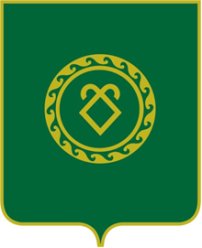 РЕСПУБЛИКА БАШКОРТОСТАНАДМИНИСТРАЦИЯСЕЛЬСКОГО ПОСЕЛЕНИЯКАЗАНЧИНСКИЙ СЕЛЬСОВЕТМУНИЦИПАЛЬНОГО РАЙОНААСКИНСКИЙ РАЙОН Наименование программыОснование для разработки программыОсновные разработчикипрограммыМуниципальные заказчики и (или)исполнители мероприятийпрограммыЦели и задачи программыСрок реализации программыОбъемы и источникифинансирования программыОжидаемые конечные результаты реализации программыКонтроль за выполнениемпрограммы№
п/п№
п/пНаименование мероприятияИсточники 
финанси-рованияОбъем 
финанси-рования, всегоВ том числеВ том числеВ том числеОжи-дае-мый резуль татМуни-ципаль ный заказ-чик№
п/п№
п/пНаименование мероприятияИсточники 
финанси-рованияОбъем 
финанси-рования, всего20__ год20__ год20__ годОжи-дае-мый резуль татМуни-ципаль ный заказ-чик1.1.1.11.1бюджет сельского поселения1.11.1республиканский 
бюджет1.11.1федераль- ный 
бюджет1.11.1другие 
источникивсего1.2бюджет сельского поселения1.2республиканский 
бюджет1.2федераль-ный 
бюджет1.2другие 
источники1.2всего2.0ИТОГО по
программеИТОГО по
программебюджет сельского поселения2.0ИТОГО по
программеИТОГО по
программереспубликанский 
бюджет2.0ИТОГО по
программеИТОГО по
программеФедераль-ный 
бюджет2.0ИТОГО по
программеИТОГО по
программедругие 
источники2.0ИТОГО по
программеИТОГО по
программевсегоНаименование показателей результативности 
(муниципальных индикаторов)Единица
измеренияОжидаемые конечные 
результаты, 
предусмотренные 
программой, всего, 
в том числе по годам
реализацииОжидаемые конечные 
результаты, 
предусмотренные 
программой, всего, 
в том числе по годам
реализацииОжидаемые конечные 
результаты, 
предусмотренные 
программой, всего, 
в том числе по годам
реализацииОжидаемые конечные 
результаты, 
предусмотренные 
программой, всего, 
в том числе по годам
реализацииФактически 
достигнутые конечные
результаты, всего, в
том числе по годам 
реализацииФактически 
достигнутые конечные
результаты, всего, в
том числе по годам 
реализацииФактически 
достигнутые конечные
результаты, всего, в
том числе по годам 
реализацииФактически 
достигнутые конечные
результаты, всего, в
том числе по годам 
реализацииНаименование показателей результативности 
(муниципальных индикаторов)Единица
измерениявсего____
год____
год____
годвсего____
год____
год____
годПоказатель результативности 1Показатель результативности 2Показатель результативности 3Оценка эффективности 
долгосрочной муниципальной программы